Sponsorship Levels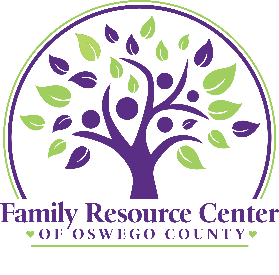  Advocate:  With a gift of $1,000 or more, you or your company will receive: A FULL-SCREEN in the PowerPoint presentation that will run for the first hour of the eventRECOGNITION on prominent signage at the eventTwo COMPLIMENTARY seats to the event VERBAL RECOGNITION at the beginning of the programYOUR LOGO DISPLAY ON OUR WEBSITE for the remainder of the yearYOUR LOGO DISPLAY in newsletters to constituents & community partners & on social media posts throughout the year  Patron: With a gift of $500- $999 you or your company will receive:   A HALF-SCREEN in the PowerPoint presentation that will run for the first hour of the eventRECOGNITION with prominent signage at the event  One COMPLIMENTARY seat to the event YOUR LOGO DISPLAY ON OUR WEBSITE for the remainder of the yearYOUR LOGO DISPLAY in newsletters to constituents & community partners & on social media posts throughout the year  Benefactor: With a gift of $200-$499 you or your company will receive: A QUARTER-SCREEN in the PowerPoint presentation that will run for the first hour of the event Will be RECOGNIZED with prominent signage at the event YOUR LOGO DISPLAY ON OUR WEBSITE for the remainder of the yearYOUR LOGO DISPLAY in newsletters to constituents & community partners & on social media posts throughout the year All ads are in full color and logos should be emailed to info@familyresourcecenter.lifeName of Company: ___________________________________We would like to sponsor the 2021 Annual Fundraising Gala with the following method of payment:   CHECK payable to the Family Resource Center of Oswego County is enclosed. CHARGE my credit card in the amount of:  $_______________________  ONLINE: Go to www.FamilyResourceCenter.life  Click the DONATE button on the bottom of the page Circle one:       Visa    MasterCard    American Express     Discover #:______________________________________________  Expiration: ______/_______ security code _____Name on Card (print):______________________________________________________________________    Signature:________________________________________________________________________________ Company Name___________________________________________________________________________Address__________________________________________________________________________________City_____________________________________________State_________________Zip_________________Phone__________________________________ Email____________________________________________  Check here if you prefer not to have your name displayed.   